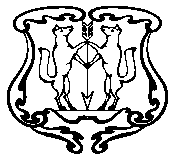 АДМИНИСТРАЦИЯ ГОРОДА ЕНИСЕЙСКАКрасноярского краяРАСПОРЯЖЕНИЕ«03 »  11. 2017г.                 г. Енисейск                                № 1294 - рО проведении капитального ремонта общего имущества в многоквартирных домах в 2018 годуВ соответствии со статьей 189 Жилищного кодекса Российской Федерации, Законом Красноярского края от 27.06.2013 № 4-1451 «Об организации проведения капитального ремонта общего имущества в многоквартирных домах, расположенных на территории Красноярского края», руководствуясь статьями 5, 43 и 46 Устава города Енисейска: Принять решение о проведении капитального ремонта в соответствии с региональной программой капитального ремонта и предложениями регионального оператора в отношении многоквартирных домов в соответствии с перечнем согласно приложению №1.Признать утратившим силу распоряжение от 26.09.2017 №1095-р «О проведении капитального ремонта  общего имущества в многоквартирных домах».Контроль за выполнением настоящего распоряжения оставляю за собой.Настоящее постановление вступает в силу со дня его опубликования  в газете «Енисейск-плюс» и подлежит размещению на официальном интернет-портале органов местного самоуправления города Енисейска: www.eniseysk.com.Глава города                                                                                          И.Н. Антипов                                                                 Ерохин Алексей Викторович,Фролова Анна Ивановна 2-49-49Приложение №1 к Распоряжению                                                                                                                                                              от  03.11.2017  № 1294-рАдрес многоквартирного дома находящегосяна территории города Енисейскаг. Енисейск, ул. Кирова д.65г. Енисейск, ул. Бограда д.1г. Енисейск, ул. Калинина д.48г. Енисейск, ул. Худзинского д. 7г. Енисейск, ул. Бабкина д.24